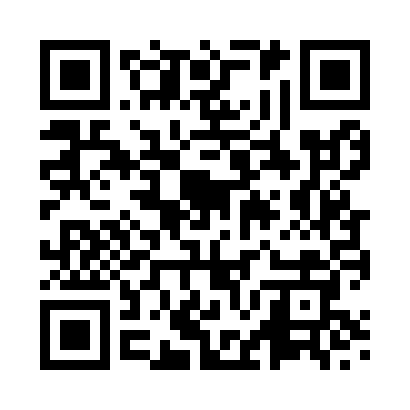 Prayer times for Admington, Warwickshire, UKWed 1 May 2024 - Fri 31 May 2024High Latitude Method: Angle Based RulePrayer Calculation Method: Islamic Society of North AmericaAsar Calculation Method: HanafiPrayer times provided by https://www.salahtimes.comDateDayFajrSunriseDhuhrAsrMaghribIsha1Wed3:375:361:046:128:3310:332Thu3:335:341:046:138:3410:363Fri3:305:321:046:148:3610:384Sat3:275:301:046:158:3810:415Sun3:245:281:036:168:3910:446Mon3:215:271:036:178:4110:477Tue3:185:251:036:188:4310:508Wed3:155:231:036:198:4410:539Thu3:135:211:036:208:4610:5510Fri3:125:201:036:218:4710:5611Sat3:115:181:036:228:4910:5612Sun3:105:161:036:238:5110:5713Mon3:095:151:036:248:5210:5814Tue3:085:131:036:248:5410:5915Wed3:085:121:036:258:5510:5916Thu3:075:101:036:268:5711:0017Fri3:065:091:036:278:5811:0118Sat3:065:071:036:289:0011:0219Sun3:055:061:036:299:0111:0220Mon3:045:051:036:309:0311:0321Tue3:045:031:036:319:0411:0422Wed3:035:021:046:319:0611:0523Thu3:025:011:046:329:0711:0524Fri3:025:001:046:339:0811:0625Sat3:014:591:046:349:1011:0726Sun3:014:571:046:359:1111:0827Mon3:004:561:046:359:1211:0828Tue3:004:551:046:369:1311:0929Wed3:004:541:046:379:1511:1030Thu2:594:541:046:379:1611:1031Fri2:594:531:056:389:1711:11